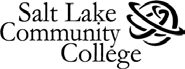 2018-2019 ATHLETIC STUDENT RIGHT TO KNOWTOTAL COHORTBeginning the Fall Semester of the Academic Year 2015, 1,963 first-time, full-time students attended Salt Lake Community College, of which 946 were male and 1017 were female students. These 1,963 students identified themselves as the following race/ethnicity:•	White: 570 males and 603 females•	Hispanic: 187 males and 257 females•	Black/African American: 27 males and 17 females•	Asian: 38 males and 40 females•	Native Hawaiian/Pacific Islander: 11 males and 24 females•	American Indian/Alaskan Native: 8 males and 14 females•	Nonresident Alien: 66 males and 23 females•	Two or more races: 35 males and 32 females•	Race/Ethnicity Unknown: 4 males and 7 femalesATHLETIC COHORTS  MALE SPORTSBaseballThere were a total of 16 first-time, full-time students participating in baseball. Of these students, 13 were white, 1 Pacific Islander and 1 was African American, and 1 white-Native-American.  11 were on scholarship related to their participation in the baseball program. Of those receiving aid, 1 white student left the program.  4 white students and 1 African-American student transferred.  1 Native-American, and 4 white students graduated. BasketballThere were a total of 8 first-time, full-time students participating in basketball. Of these students, 3 were white, 3 were African-American, 1 was a Pacific Islander and 1 was African-Australian.  Eight were on scholarship related to their participation in the basketball program. Of the 8 receiving aid, 3 were white, 3 were African-American 1 was a Pacific Islander and 1 was an African-Australian.  Of the 8 receiving aid, 2 African-American student transferred. 1 Pacific Islander transferred. 1 white student transferred.  2 white students graduated and 1 African-American student graduated and 1 African-Australian graduated.  FEMALE BasketballThere were a total of 6 first-time, full-time students participating in basketball. Of these students, 4 were white, 1 was Latina, and one was a Pacific Islander.  5 were on scholarship related to their participation in the basketball program. Of the 5 receiving aid, 2 white student transferred.  2 white student, 1 Latina, graduated. All Other SportsThere were a total of 15 first-time, full-time students participating in volleyball and softball. Of the 15 students, 12 were white, 2 were Latina, and 1 was Native-American. 15 of the students were on scholarship related to their participation in volleyball and softball. Of the 15 receiving aid, 12 were white, 2 were Latina, and 1 was Native-American. Of the 15 receiving aid, 1 Native-American student graduated, 1 Latina graduated and 1 Latina left the program.  2 white students transferred, and 10 white students graduated.